ОФИЦИАЛЬНОЕ ОБРАЩЕНИЕРуководствуясь задачей совершенствования системы образования субъектов РФ и развития межрегионального сотрудничества в сфере образования, Главный интернет сервис регионов России и редакция журнала «Экономическая политика России» (учрежден 12.04.2007 года Минобрнауки России, Минэкономразвития России, Минпромторгом России и Росстатом, свидетельство о регистрации ПИ № ФС77-27975) формируют Всероссийскую социальную сеть работников образования https://worknet-info.ru/ socset_rabotnikov_obrazovaniyaБесплатно присоединиться к коллегам-педагогам могут учреждения и их сотрудники, которые вправе осуществлять образовательную деятельность по следующим образовательным программам: дошкольные образовательные организации - дополнительные общеразвивающие программы; общеобразовательные организации - образовательные программы дошкольного образования, дополнительные общеобразовательные программы, программы профессионального обучения; профессиональные образовательные организации - основные общеобразовательные программы, дополнительные общеобразовательные программы, дополнительные профессиональные программы; образовательные организации высшего образования - основные общеобразовательные программы, образовательные программы среднего профессионального образования, программы профессионального обучения, дополнительные общеобразовательные программы, дополнительные профессиональные программы; организации дополнительного образования - образовательные программы дошкольного образования, программы профессионального обучения; организации дополнительного профессионального образования - программы подготовки научно-педагогических кадров, программы ординатуры, дополнительные общеобразовательные программы, программы профессионального обучения.Упрощенная форма регистрации для органов управления образованием, учебных заведений и педагогов в качестве участников Всероссийской социальной сети работников образования находится на Главной странице https://worknet-info.ru/. Наименование образовательной организации должно содержать указание на ее организационно-правовую форму и тип образовательной организации.Название и описание преимуществ учебного заведения можно сохранить на странице https://worknet-info.ru/setting/profile-setting. Зарегистрированные региональные и муниципальные органы управления образованием, учреждения и организации могут бесплатно создавать Сводные образовательные группы https://worknet-info.ru/create-group.Данный интернет - ресурс поможет сформировать информационную базу прогрессивных учебных заведений и учащихся регионов России, выявить их творческий потенциал и определить приоритетные направления развития ребенка в каждом классе, курсе или дошкольной группе. Обзоры запланированных или проведенных мероприятий можно разместить тут https://worknet-info.ru/events/. Информацию о новых услугах учебных заведений можно опубликовать здесь https://worknet-info.ru/my-products, а рассказать о тенденциях развития системы общего образования субъектов РФ и образовательных мероприятиях можно на странице Мои статьи https://worknet-info.ru/my-blogs/. Обсуждение насущных вопросов воспитания и образования детей осуществляется в специализированном разделе https://worknet-info.ru/forum/.Учитывая необходимость расширения информационного обмена федеральных органов исполнительной власти, органов управления образованием субъектов РФ и учреждений системы образования регионов России, просим Вас:I. Разместить для населения новостную информацию о формировании Всероссийской социальной сети работников образования на официальных интернет-ресурсах всех типов учебных заведений системы образования Вашего муниципального образования. (Информацию для размещения можно взять из данного официального обращения или на странице https://worknet-info.iu/socset_rabotnikov_obrazovaniya)2. Ответное письмо направить по электронной почте post@worknet-info.iu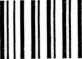 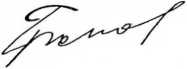 